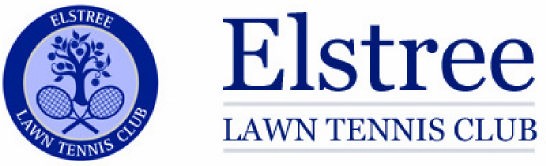 Adult Membership Application FormTo become a member of Elstree Lawn Tennis Club and British Tennis Membership, please complete this form and return to the Membership Secretary Myra Rosen  11 Deacons Hill Road, Elstree, Herts WD6 3HY, Tel 020 8953 5795 / 07986 134 403.   myrarosen@btopenworld.com.   Membership Categories:Membership fees are payable annually on 1 May. New members joining after this date will be charged a pro rata fee, as set by the Membership Secretary. All applications will be considered by the Club’s Committee and their decision is final.Method of Payment: Cheque or Bank Transfer (please delete) Amount £………Cheques payable to: Elstree Tennis ClubBank Transfer to: Sort Code 20-74-09, Account 10147435. Ref: Members Full Name I have read, understood and agree to abide by the Membership Rules and safeguarding policies set out     on the  Elstree Lawn Tennis Club website  www.elstreetennis.com.   Name      …………………………………………………     Date ………………………   Signature   ………………………………………………………………Title:Gender (optional):First Name:Surname:Date of Birth:Address:Town:County:Post Code: Home Phone:Mobile:Email:Are you already a member of the LTA Yes/NoIf Yes, please advise Membership #Please let us know how you first heard about ELTC.Friend/website/banner/other:If other, please detail.Full Member £180.00Student Member (Must be in full-time education)£72.00Junior Member (Under 16)£48.00Social Member £18.00